ГАННІВСЬКА ЗАГАЛЬНООСВІТНЯ ШКОЛА І-ІІІ СТУПЕНІВПЕТРІВСЬКОЇ СЕЛИЩНОЇ РАДИ ОЛЕКСАНДРІЙСЬКОГО РАЙОНУКІРОВОГРАДСЬКОЇ ОБЛАСТІНАКАЗ02.04. 2021                                                                                                                № 53с. ГаннівкаПро участь у І етапі Всеукраїнськоївиставки-конкурсу декоративно-ужиткового мистецтва і образотворчого мистецтва«Знай і люби свій край»На виконання наказу начальника відділу освіти Петрівської селищної ради Олександрійського району Кіровоградської області від 02 квітня 2021 року № 52 «Про проведення І етапу Всеукраїнської виставки-конкурсу декоративно-ужиткового мистецтва і образотворчого мистецтва «Знай і люби свій край»НАКАЗУЮ:1.Заступнику директора з навчально-виховної роботи Ганнівської загальноосвітньої школи І-ІІІ ступенів ОСАДЧЕНКО Н.М., заступнику завідувача з навчально-виховної роботи Володимирівської загальноосвітньої школи І-ІІ ступенів, філії Ганнівської загальноосвітньої школи І-ІІІ ступенів ПОГОРЄЛІЙ Т.М., заступнику завідувача з навчально-виховної роботи Іскрівської загальноосвітньої школи І-ІІІ ступенів, філії Ганнівської загальноосвітньої школи І-ІІІ ступенів БОНДАРЄВІЙ Н.П. до 10 квітня 2021 року представити роботи учнів до комунального закладу «Петрівський  центр дитячої та юнацької творчості».2. Контроль за виконанням даного наказу покласти на заступника директора з навчально-виховної роботи Ганнівської загальноосвітньої школи І-ІІІ ступенів РОБОТУ Н.А.,завідувача Володимирівської загальноосвітньої школи І-ІІ ступенів, філії Ганнівської загальноосвітньої школи І-ІІІ ступенів МІЩЕНКО М. І., на завідувача Іскрівської загальноосвітньої школи І-ІІІ ступенів, філії Ганнівської загальноосвітньої школи І-ІІІ ступенів ЯНИШИНА В.М. Директор школи                                                                                          О.КанівецьЗ наказом ознайомлені:                                                                          Н.Осадченко                                                                                                         Н.Робота                                                                                                        В.Янишин                                                                                                         М.Міщенко                                                                                                         Т.Погорєла                                                                                                          Н.БондарєваДодаток №1до наказу директора школи від 02.04.2021 року № 53УМОВИпроведення І етапу  Всеукраїнської виставки-конкурсу декоративно-ужитковогомистецтва і образотворчого мистецтва«Знай і люби свій край»І.  Загальні положення1. Всеукраїнська  виставка-конкурс  декоративно-ужиткового  і  образотворчого  мистецтва  «Знай  і  люби  свій  край»  (далі  –  виставка-конкурс)  проводиться  щорічно  з  метою  підведення  підсумків  роботи  гуртків,  творчих  об’єднань  декоративно-ужиткового  і  образотворчого  мистецтва,  сприянню  реалізації творчих задумів, залучення учнівської молоді до відкриття і розуміння прекрасного у навколишньому середовищі і у своєму житті, пробудження у дітей та молоді поваги до національної культурної спадщини. 2. Завдання виставки-конкурсу: пошук та підтримка обдарованих дітей;  розкриття нових талантів; подальший розвиток декоративно-ужиткового мистецтва серед учнівської та студентської молоді; виявлення  кращих вихованців мистецьких гуртків.  3.  Загальне  керівництво І етапом виставки-конкурсу здійснюється комунальним закладом «Петрівський центр дитячої та юнацької творчості»ІІ. Місце та час проведення1.  Виставка-конкурс  проводиться  щорічно  на базі комунального закладу «Петрівський центр дитячої та юнацької творчості».2. Для участі у виставці до 10 квітня 2021 року на електронну адресу комунального закладу «Петрівський центр дитячої та юнацької творчості» pozashkila-petrovo@ukr.net потрібно надіслати фото виставкової роботи разом із супровідною документацією.(Фото на кожну роботу у 4-х різних ракурсах для декоративно-прикладного мистецтва, одне фото для образотворчого мистецтва).Етикетка на експонат для робіт образотворчого мистецтва розташовується під роботою, а не клеїться на неї. Для робіт декоративно-прикладного мистецтва етикетка кріпиться на роботи.Технічна вимога до фото в електронному вигляді: формат – jpg. jpеg;  дозвіл зображення – 200-300 dpi;  розмір файлу – не більше 5 Мб.; розглядаються,  виключно,  фотографії  з  чітким  зображенням  без додаткових  написів,  рамок,  підписів і інших  елементів  доданих поверх фото, отриманого з камери або після базової обробки; ім’я  файлу,  що  містить  зображення  повинно  відповідати  назві  роботи, прізвищу та імені виконавця. УВАГА!!!  Обов’язково зберегти оригінал роботи!ІІІ. Учасники1.  До  участі  у  виставці-конкурсі  запрошуються  учні закладів загальної середньої освіти та вихованці позашкільного навчального закладу.2. Виставка-конкурс проводиться за двома віковими категоріями: молодша –  6–11 років; старша – 12–18 років. IV. Умови участі1. Виставка-конкурс проводиться за номінаціями: художнє різьблення по дереву; гончарство та художня кераміка; художнє плетіння, ткацтво; в’язання спицями, гачком;   витинання; художня вишивка; народна лялька; м’яка іграшка; писанкарство; вироби з тіста; вироби зі шкіри; декоративний розпис, народний живопис; бісероплетіння; паперова пластика та оригамі; вироби з соломки; ізонитка; вироби з природних матеріалів; інші техніки виконання. графіка; живопис; батик. 2. У кожній номінації, подаються не більше 3-х робіт у кожній віковій категорії. У номінації «Інші техніки виконання» подаються не більше 6-ти робіт у кожній віковій категорії. 3. Роботи в номінації витинанка, декоративний розпис, графіка, живопис, батик, художня вишивка (картини) повинні бути оформленні виключно у рамки, але без скла та не повинні перевищувати розмір 40см х 50см. Роботи оформлені без рамки до участі у виставці не приймаються.  4. Розміри експонатів не повинні перевищувати 40см х 40см х 40см та важити  не  більше  1  кг;  розмір  картин,  виконаних  в  будь-яких  техніках виконання, не повинен перевищувати 40см х 50см. 5. Для оцінювання техніки виконання робіт з розділу «художня вишивка» зворотній бік роботи повинен бути відкритим. В іншому випадку, бали за техніку виконання закритих робіт враховуватись не будуть! 6. Роботи повинні мати належний вигляд: оформлені, підписані.7. Роботи, які брали участь в минулих виставках і експонати низького рівня виконання до участі в конкурсі не допускаються. V. Визначення та нагородження переможців1. Роботи  оцінюються  з  кожного  розділу  окремо,  згідно  з  критеріями конкурсних оцінок: за композицію………………50 балів; за техніку виконання….........50 балів; за оригінальність твору.........30 балів; ступінь емоційного впливу   30 балів. Особиста  першість  визначається  за  максимальною  кількістю  балів, набраних автором за роботу, представлену на конкурс. 2. Переможці І етапу виставки-конкурсу нагороджуються грамотами відділу освіти Петрівської селищної ради.VI. Документація1. Для подачі експонатів надсилаються документи в електронному вигляді:  	заявка  (додаток  2).  паспорт на кожну конкурсну роботу (додаток  3) етикетка на експонат (додаток  4).Документи подаються без скорочень та абревіатур. Роботи, які не відповідають вимогам та не мають супроводжуючих, вище перерахованих документів, на виставку не приймаються. Додаток №2до наказу директора школи від 02.04.2021 року № 53 З А Я В К Ана участь у І етапі Всеукраїнської виставки-конкурсу декоративно-ужиткового і образотворчого мистецтва «Знай і люби свій край»Заявка подається без скорочень та абревіатур, згідно зразка Директор  навчального закладу  М.П.                                                                      підпис                                       Додаток №3до наказу директора школи від 02.04.2021 року № 53 П А С П О Р Тпредставленого експонатуНазва  експонату (розробки)_________________________________________ Розділ___________________________________________________________ Техніка виконання, матеріал________________________________________ ПІБ (авторів)_____________________________________________________ Вік учасника_____________________________________________________ Назва гуртка_____________________________________________________ Організація чи заклад,  де працює гурток_____________________________ ________________________________________________________________ Прізвище, ім’я та по-батькові керівника гуртка________________________ _________________________________________________________________                                          Контактний телефон керівника гуртка________________________________ Директор навчального закладу                                                                                  підписДодаток №4до наказу директора школи від 02.04.2021 року № 53Етикетка на експонатРозмір етикетки 10х4 см.  Графу «Маркування» не заповнюємо.ЖУРІ І етапу Всеукраїнської виставки-конкурсу декоративно-ужитковогомистецтва і образотворчого мистецтва«Знай і люби свій край»ДЕМЕНТЬЄВА                 	 	- заступник директора з навчально-виховної роботи Наталія Василівна           	комунального закладу «Петрівський центр дитячої та     юнацької   творчості;         САВОСТІКОВА	      		- методист комунального закладу  «Петрівський центр Валентина Миколаївна	    	  дитячої та  юнацької творчості;                 КЕЛЬБУС		    		- культорганізатор комунального закладу «Петрівський Інна Миколаївна                  	  центр дитячої та юнацької творчості»;ГРИВА 		   		- керівник гуртка образотворчого мистецтва «Мальва» Тетяна Степанівна 	     	комунального закладу «Петрівський центр   дитячої та юнацької творчості».№Назва роботиП.І. автораВік учасникаПовна  назва закладу освіти, назва гурткаНомінаціяП.І.Б.керівника, телефон1.2.Назва роботи Автор, вік  Заклад Маркування 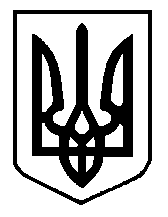 